LUTON COUNCIL (LBC) REQUEST FOR EXPRESSIONS OF INTEREST4 YEAR CONTRACT:  RE BEDDING PLANTS SUPPLY, HANGING BASKET SERVICE, PLANTERS SERVICE  2020 - 2023 Luton Borough Council is seeking expressions of interest from companies that would wish to tender for the supply of seasonal bedding plants along with a  range of Hanging baskets, Holestar lamp post planters, Barrier Baskets, Window Boxes and floor standing planters complete with fully functioning once a week self-watering facility. Our scope of procurement includes : 1.   Bedding plants - SUPPLY ONLY: Delivery to the Luton Parks dept at Wardown Park2.   Hanging baskets - SERVICE : (Originally supplied by LBC) Suppliers provide pre -planted to LBC’s specinstalled by us and removed in the winter Stored by the supplier. Summer and winter baskets Delivered to Wardown park Approx 30 per season per year3.  Planters and Window Boxes, Column mounted Planter – SERVICE: at various locationsSupplied and owned , Serviced by Supplier within the contract period    Maintained by the supplier stored in the winter at the suppliers premise delivered to various sites by truck with pallet truck facility come pre planted with plants to LBC spec.  Are removed and re-supplied each season And stored at the end of season.Pyramids , Window box and Column mounted units We do have summer and winter planter at the vale cemeteryTotal number of each It is anticipated that this would be a 2 + 1 + 1 contract commencing in 2020Consideration will be given to any social value offering We are searching for suppliers that can either provide either Supply Only,  or Supply and Service, however we have a preference to let the requirements as one Contract Supply and Service. So please state which you can or cannot supply and we will consider all options to ensure the best value outcome for the Council and its residents It is anticipated that the procurement work will be on the Due North e commerce portal within the next few weeks once we have review all responses and decided upon the best procurement option The Council , Service dept, would consider entry to any existing arrangement or collaboration with other local authorities; an existing Contract or Framework within scope,  terms and conditions , which permit our use providing there is benefit to do so.  Or any other innovative solutions that will present best value and reduce costs to the Council.  Our Indicative consumption figures:Plants, Equipment and Sundries Our indicative consumption in provision of Service of Planters, baskets and window boxes etcLBC ‘s Three main areas of use include The Bid, The Vale Crematorium and a External Contract (HTC)The Bid – Summer only work, Vale – Summer and Winter, HTC – Summer & WinterDetails of Planters are below for guidance  1 Metre Square Planter 3 Tier Black Planted 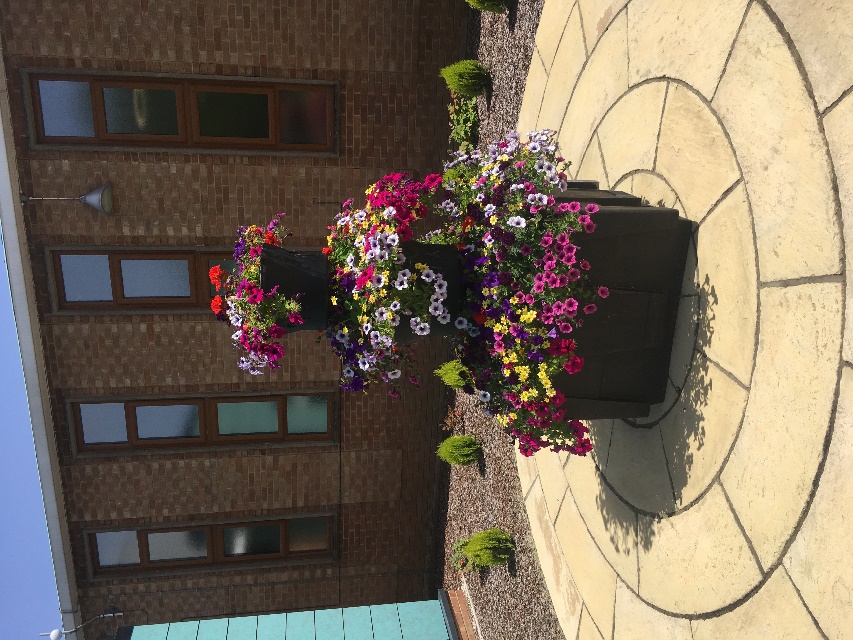 Hanging Basket 430mm Black Planted 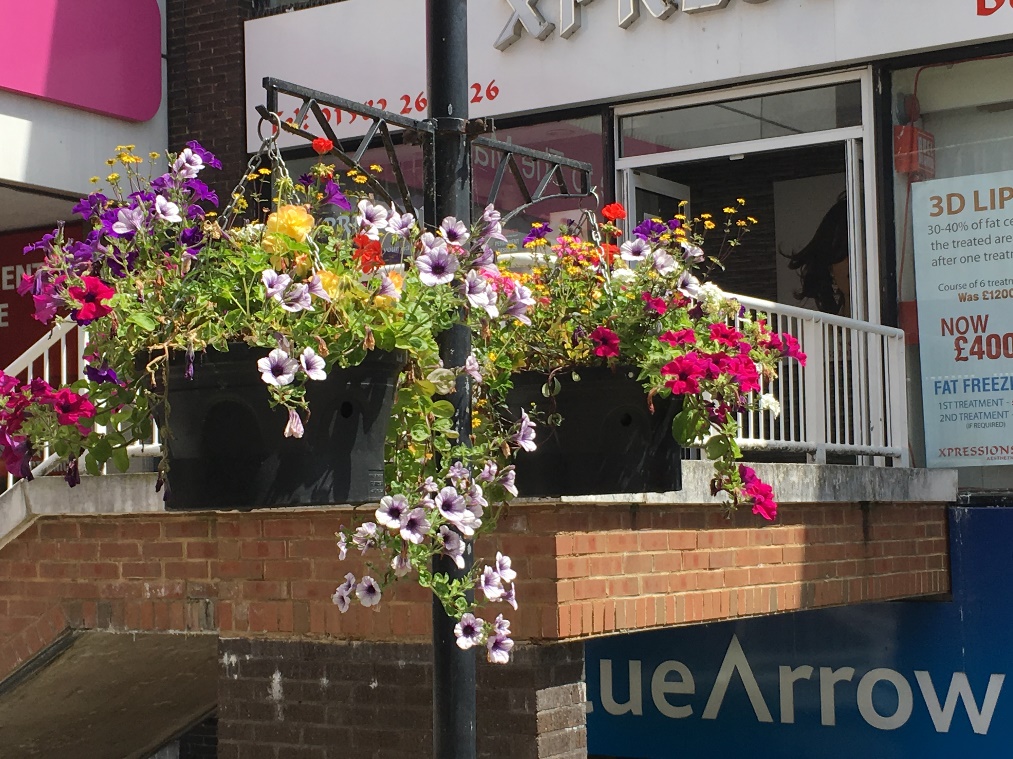 Holestar Planter 670mm Black Half planted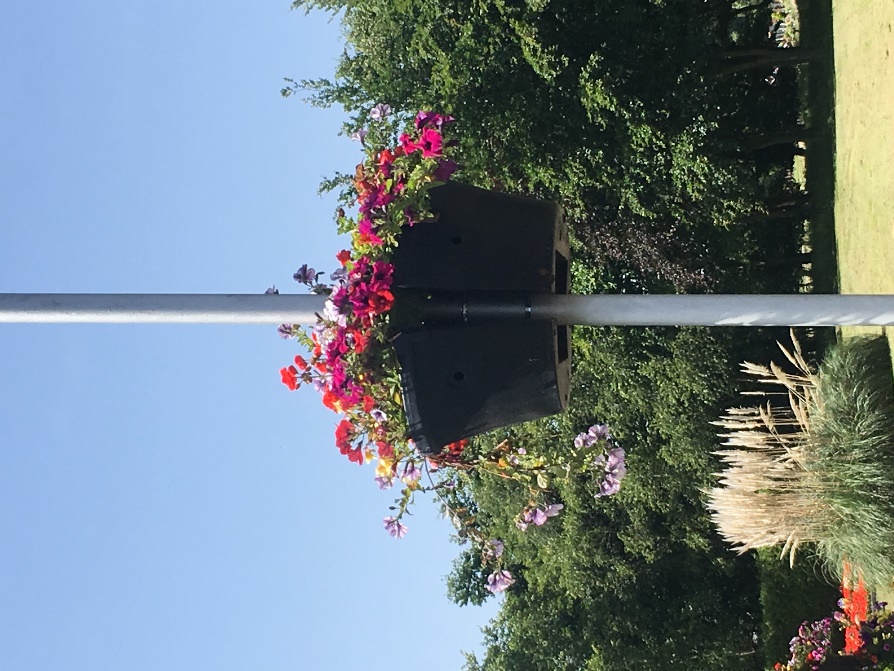 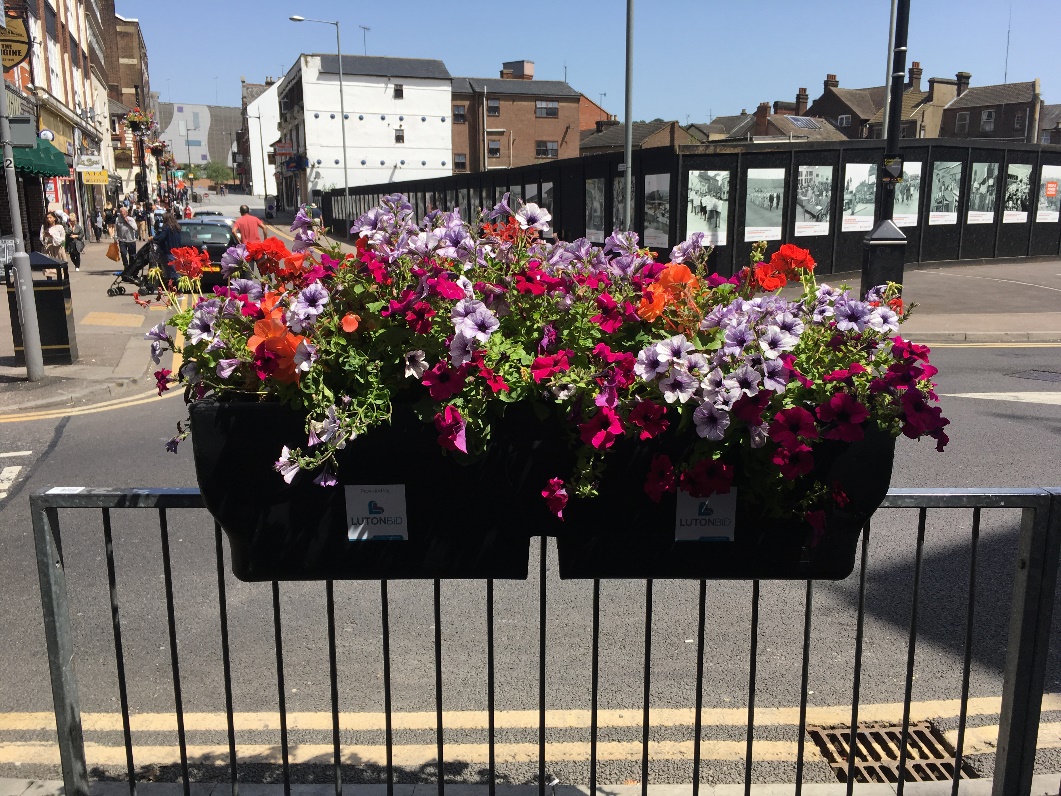 Plants , materials and equipment 2016201720182019Total Amberol Units207501061710874Begonia Non Stop Yellow 9cm Pot7070Begonia on Top Sunset Shades 9cm Pot12801280Canna Red King Humbert 3ltr918918Canna variegated Tropicana (Orange Flower with Red/Orange Variegated Leaf) 3 Ltr Pot918918Cineraria Silver Lace (18 Cell)5050Collection of Window Boxes17781778Geranium Horizon Mixed 10.5cm0Geranium Horizon Neon Rose (10.5cm)100100Geranium Horizon Scarlet 10.5cm pot17606312383061Hanging Basket Carabiners923923Hanging Baskets plants N / AHeliotrope Marine (18 Cell)300300Marigold Durango Bee (18 Cell)00Marigold Marvel Orange (18 Cell)11001100Pansy Freefall Series Mixed22162216Polyanthus Crescendo Mixed1334588814007363Red Field Poppy147147Salvia Seascape (18 Cell)242242Salvia Victoria Blue (18 Cell)614614Summer Hanging Baskets Colour Pallet Predominantly Red, Yellow, Orange with a touch of white.5050Tulip Red Apeldoorn Bulb263263Tulip White Prince Bulb670288958Tulip Yellow (Dwarf) (Bulb)28352835Window Box plantsN/AItem Area Qty SummerQty Winter Total X 4 Years17’’ hanging basketBid510204Vale 121296HTC101080Barrier BasketBid15060Vale000HTC 000Octagonal 3 tierBid16064Vale000HTC0001.25M Window basketBid290116Vale000HTC77561m square planter 3 tier black paintedBid 000Vale101080HTC101080Holestar planter 670mm black half contract  Bid  000Vale1515120HTC000TOTAL 17564956 Window Box 1000mm Black Planted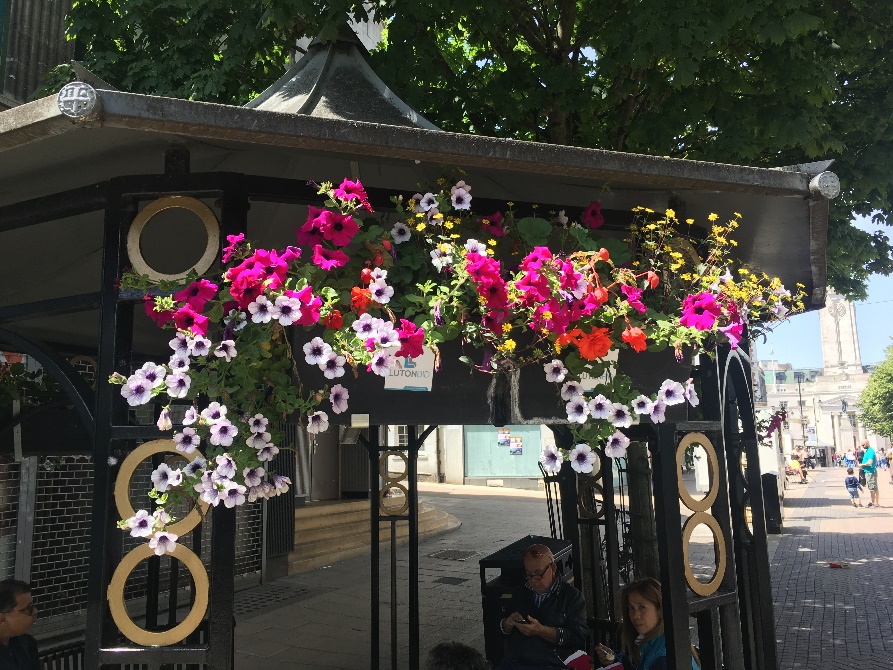  Barrier Basket 1250mm Black Contractor Planted